Activity 8 : expressing likes and dislikes :Watch the video on the blog completely : it is a lesson about likes and dislikesWatch the video again. Copy this chart in your copybook (with the date) and fill complete it with the expressions of the video.Take a photo of your work and send it to englishprof25@hotmail.fr or put it on DiscordRecord your voice (enregistre ta voix) : say all the things that you like, don’t like or things you don’t mind. Use a maximum of expressions (I’m crazy about, I don’t really care…). Be careful with your pronounciation!Likes : 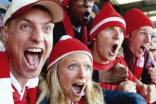 Neither like nor dislike : 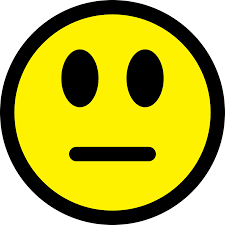 Don’t like at all : 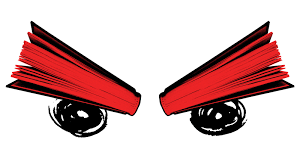 S + love + N/ V-ing